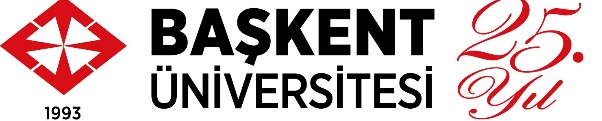                                                                          EĞİTİM FAKÜLTESİDERSİN ÖĞRETİM ELEMANI TARAFINDAN SINAV SONRASI SINAV ZARFLARININ İÇİNDEBÖLÜM SEKRETERLİĞİNE İMZA KARŞILIĞI TESLİM EDİLECEK EVRAKLAR LİSTESİEĞİTİM ÖĞRETİM YILI 20…./ 20….           GÜZ                          BAHAR                             ARA SINAV ZARFINDA YER ALMASI GEREKEN EVRAKLAR                              FİNAL SINAV ZARFINDA YER ALMASI GEREKEN EVRAKLARDoküman No: EĞ-F-FRM-02Revizyon Tarihi:01.01.2018Revizyon No:Sayfa Sayısı: 1-1Uygulama Tarihi:01.01.2018İstenen Evraklar Yok İse GerekçeDers Sorumlusu İmza Ara Sınav Yoklama ÇizelgesiAra Sınav Cevap AnahtarıAra Sınav Soru Kağıdı (Boş)Ara Sınav Not Çizelgesi İstenen Evraklar Yok İse GerekçeDers Sorumlusu İmzaFinal Sınav Yoklama ÇizelgesiFinal Sınav Cevap AnahtarıFinal Sınav Soru Kağıdı (Boş)Final Sınav Not ÇizelgesiDönem Sonu Ders Değerlendirme Çizelgesi (Ara sınav, final sınavı, quize, proje, sunum vb.)Quiz, proje, sunum vb.evraklarHarf Aralıkları Dersin İçeriği (Syllabus)Dersin 14 Haftalık Yoklama ÇizelgesiHazırlayan : Hüseyin AKDOĞANFakülte SekreteriOnaylayan: Prof. Dr. Sadegül Akbaba ALTUNDekanOnay Tarihi: 02.01.2018